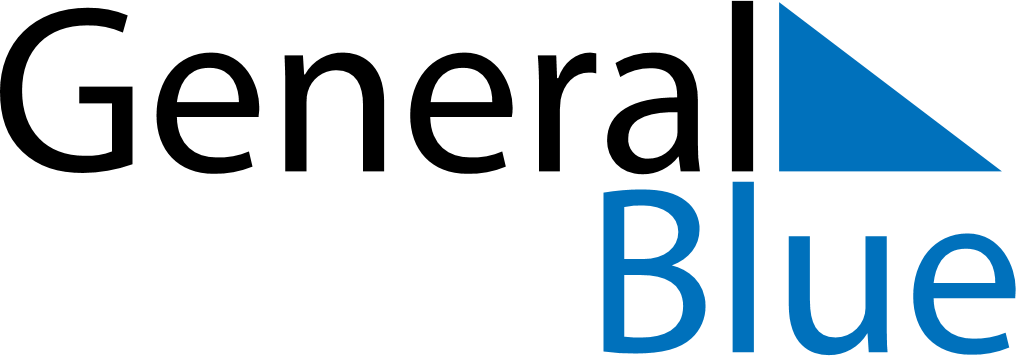 Peru 2019 HolidaysPeru 2019 HolidaysDATENAME OF HOLIDAYJanuary 1, 2019TuesdayNew Year’s DayApril 18, 2019ThursdayMaundy ThursdayApril 19, 2019FridayGood FridayApril 21, 2019SundayEaster SundayMay 1, 2019WednesdayLabour DayJune 29, 2019SaturdaySaints Peter and PaulJuly 28, 2019SundayIndependence DayJuly 29, 2019MondayIndependence DayAugust 30, 2019FridaySanta Rosa de LimaOctober 8, 2019TuesdayBattle of AngamosNovember 1, 2019FridayAll Saints’ DayDecember 8, 2019SundayImmaculate ConceptionDecember 25, 2019WednesdayChristmas Day